Dış Kapak Cilt Sırtı Örneği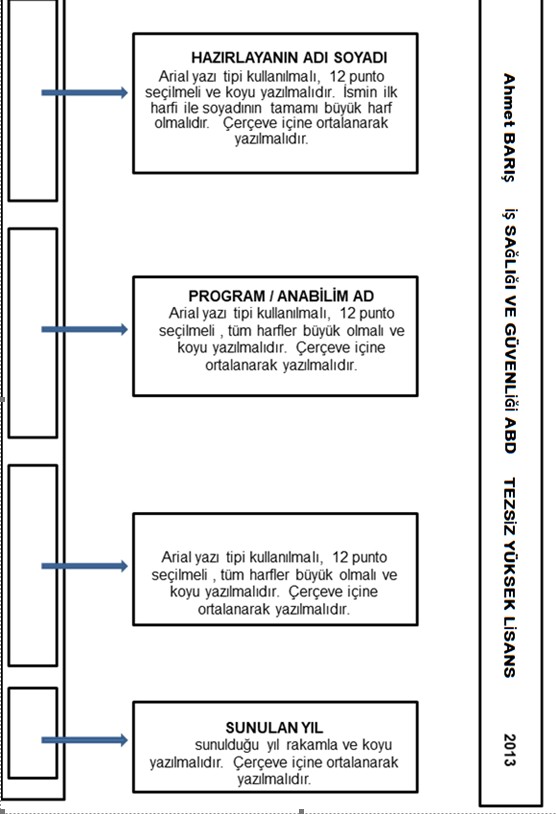 Dış Kapak Sayfası ÖrneğiPROGRAM /ANABİLİM DALI TEZSİZ YÜKSEK LİSANS DÖNEM PROJESİDÖNEM PROJESİ BAŞLIĞIİsim SOYADHaziran 2021İZMİRİç Kapak Sayfası ÖrneğiT.C.İZMİR DEMOKRASİ ÜNİVERSİTESİ FEN BİLİMLERİ ENSTİTÜSÜDÖNEM PROJESİ BAŞLIĞIPROGRAM /ANABİLİMDALI  ANABİLİM DALI TEZSİZ YÜKSEK LİSANS DÖNEM PROJESİİsim SOYADTez Danışmanı: İzmir, 2021Akış şemasıDış Kapak İç Kapak Özet Abstract İçindekiler Dizini ŞekillerDiziniTablolar DiziniSimge ve Kısaltmalar DiziniANA METİN BÖLÜMÜGirişKuramsal Bilgiler ve Literatür Taraması BulgularTartışmaSonuçSON BÖLÜM Kaynaklar Özgeçmiş EklerGiRiŞİzmir Demokrasi Üniversitesi Fen Bilimleri Enstitüsü PROGRAM /ANABİLİMDALI Tezsiz Yüksek Lisans Dönem Projesi için yazım kuralları anlatılmıştır. Bu alanda kısa bir giriş ile projenizi özetleyiniz.*: Yazım planları için Eklere bakınız.GENEL BİÇİM VE YAZIM DÜZENİTemel ilkelerProjede kullanılan terimlerde birlik sağlanmalıdır. Örneğin, proje metninde ‘kanun’/‘yasa’,  ‘tabiat’/’doğa’,  ‘teori’/’kuram’  gibi aynı anlama gelen terimlerin hangisi tercih edilecekse, her geçişte aynı terim kullanılmalıdır. Başka kaynaklardan aynen yapılan aktarmalar, bu kuralın dışındadır.Projelerde bir veya birden fazla kaynaktan yapılan aktarma veya alıntılar,  birbiri ardı sıra bir sayfa veya daha fazla yer tutacak şekilde verilmemelidir.  Bunun yerine, ya alıntı/aktarmalar arasında, projeyi hazırlayanın eleştiri,  yorum veya açıklamaları da yer almalı ya da bu tür uzun aktarmalar, projenin ‘Ekler’ kısmında gösterilmelidir.Projede bilimsel etik kurallara mutlaka uyulmalıdır.Projenin adında, birinci ve ikinci derece başlıklarda kısaltma kullanılmamasına özen gösterilmelidir.Tüm noktalama işaretlerinden sonra bir (1) boşluk bırakılmalıdır.Kâğıt NiteliğiProje yazımında A4 standardında (210 mm X 297 mm boyutlarında) ve en az 75 gram ağırlığında birinci hamur beyaz kâğıt kullanılmalıdır.Yazı NiteliğiProje bilgisayar kullanılarak kâğıdın yalnızca bir yüzüne yazılmalıdır. Yazı tipi olarak yaygın bir kullanıma sahip olan Arial seçilmeli;  belirtilen formatlar hariç projenin tümünde harf büyüklüğü on bir (11) punto olmalıdır. Zorunlu durumlarda sadece şekillerde, tablolarda ve dipnotlarda on (10) veya dokuz (9) punto harfler kullanılabilir.Yazımda noktalama işaretlerinden (. , ; ? vb.) sonra bir karakter boşluk bırakılmalıdır.Sayfa DüzeniYazımda, her sayfanın sol kenarında 4 cm, alt ve üst kenarlarda 2,5 cm, sağ kenarında ise 2 cm boşluk bırakılmalıdır.Yazım PlanıProjeler 3. Bölümde açıklanan yazım planına uygun olarak yazılmalıdır. Bölüm ve alt bölüm başlıkları ile satır başları sol boşluk çerçevesi kenarından;  paragraf başları bu çerçeveden 1 tab boşluk bırakılarak sağından başlamalıdır. Sağ kenarda ise; bilgisayarla yazımda tüm satırlar aynı hizada bitirilmelidir. Sayfa sonundaki alt başlığı en az iki satır yazı izlemeli ya da alt başlık yeni sayfada yer almalıdırAnlatımProje kolay anlaşılır arı bir Türkçe ile yazım kurallarına ve araştırma alanına uygun bilimsel bir dille yazılmalıdır. Anlatım üçüncü şahıslar ağzından yapılmalı, kısa ve öz cümleler kullanılmalıdır. Yazım Dili Türk Dil Kurumu (TDK) tarafından yayınlanan son “İmla Kılavuzu’na uygun olmalıdır.Satır AralıklarıAna yazımda 1,5  (bir buçuk)  tam satır aralığı kullanılmalıdır.   Özet,  abstract,  şekillerin ve tabloların açıklamaları ile alıntılar, dipnotlar ve kaynaklar listesinin yazımında ise 1 (bir) satır aralığı kullanılmalıdır.Ana bölümler daima yeni bir sayfanın başından başlamalıdır ve öncesinde 5 satır aralığı (Arial 11 punto ile 5 tık) sonrasında 2 satır aralığı (Arial 11 punto ile 2 tık) boşluk bırakılmalıdır. İkinci derece başlıklardan önce 2 satır aralığı (Arial 11 punto ile 2 tık) sonra 1 satır aralığı (Arial 11 punto ile 1 tık) boşluk bırakılmalıdır. İkinci dereceden daha ileri derecede alt bölüm başlıkların tamamından önce ve sonra 1 satır aralığı (Arial 11 punto ile 1 tık) boşluk bırakılmalıdır.Sayfa NumaralarıSayfa numaraları sayfanın sağ üst köşesine yazılmalıdır.   Giriş bölümü ile başlayan proje metni, özgeçmiş ve kaynaklar ise "1, 2, 3,..." şeklinde  numaralanmalıdır.Bölümler ve Alt BölümlerProjenin bölümlerinin ve alt bölümlerinin belirlenmesinde gereksiz ayrıntıya inilmemeli; bölüm ve alt bölümlerin birbirlerine göre öncelik sırasına dikkat edilmelidir. Her bölüm yeni bir sayfadan başlamalıdır.Birinci derece bölüm başlıkları yazımda kullanılan puntoda (11 punto) BÜYÜK HARF ile İkinci derece alt bölüm başlıklarında her kelimenin “İlk Harfi Büyük”, diğerleri küçük harflerle yazılmalıdır. Birinci derece başlıklarda eğer "ve/veya/ile" vb gibi bağlaçlar varsa, bunların tümü büyük harflerle yazılmalı; ikinci derece başlıklarda eğer "ve/veya/ile" vb gibi bağlaçlar varsa, bunların tümü küçük harflerle yazılmalıdır.  Üçüncü derece başlıklarda, başlığın ilk harfi Büyük Harf, diğerleri küçük harf olmalıdır. Dördüncü derece alt bölüm başlığı kullanılıyorsa aynen üçüncü derece alt bölüm başlığı gibi yazılmalıdır. Beşinci dereceden daha ileri derecede alt bölüm başlığı kullanmaktan kaçınılmalıdır. Tüm başlıklar koyu harflerle yazılmalıdır. Bölüm ve alt bölüm başlıkları Ek-3’daki gibi numaralanmalıdır.Numaralı bölüm ve alt bölüm başlıkları arasında, numarasız ara başlıklar, vurgulanmak istenen kelimeler, cümleler veya tanımlamalar koyu olarak verilmemelidir. Bunlar, altı çizili, italik veya italik altı çizili olarak verilebilir.ÇoğaltmaFen Bilimleri Enstitüsü’ne teslim edilen projelerin hiç bir kopyasında silinti, kazıntı vb. olmamalı; el yazısıyla veya başka biçimde düzeltme, ekleme, çıkarma, yapıştırma yapılmamalıdır. Bütün kopyalar aynı orijinalden yüksek baskı kalitesi kullanılarak yapılmalıdır.CiltlemeNormal yapıştırma ve karton kapaklı ciltleme yapılmalı, enstitüye, danışmana ve kütüphaneye olmak üzere 3 adet çoğaltılmalıdır.PROJENİN İÇERİĞİ VE DÜZENİProjeler üç ana bölümden oluşur. Her bölüm kendi içinde alt bölümlerden oluşabilir.Örnek proje yazım düzeni aşağıdaki şemada gösterilmiştir:Özet ve AbstractÖzet ve bunun İngilizce ‘deki karşılığı olan abstract sırasıyla Ek-1 ve 2’de gösterildiği şekilde hazırlanmalıdır. Özet ve abstract ana baslıklarının hemen altında sırasıyla projenin Türkçe başlığı ve İngilizce başlığı yer almalıdır. Özet/Abstract'ta proje çalışmasının amacı, kapsamı, kullanılan yöntem(ler) ve varılan sonuç(lar) açık olarak belirtilmelidir. Abstract yazımında İngilizce gramer kurallarına uyulmasına özen gösterilmelidir. Proje çalışması bir proje kapsamında gerçekleştirilmiş ise,  projeyi destekleyen kuruluşun adı ve proje numarası da özet  ve  abstractta koyu ve ortalı ol a r ak belirtilmelidir. Ana metin koyu olarak yazılmamalıdır.Özet/Abstract metninin hemen altında Anahtar Kelimeler / Keywords yazılmalıdır. Anahtar kelimeler İndex Medikus içerisinde yer alan kelimelerden seçilmeli ve en fazla 5 anahtar kelime kullanılmalıdır.Özet ve abstract yazımında satır aralığı bir (1) olmalıdır. Özet ve abstract, anahtar sözcükler dışında 300 kelimeyi geçmemeli ve bir sayfayı kesinlikle aşmayacak şekilde hazırlanmalıdır.İçindekiler Diziniİçindekiler Dizini Ek-3’daki örneğe uygun olarak hazırlanmalıdır.  Proje metninde yer alan bütün bölüm ve alt bölüm başlıkları, kaynaklar (ve varsa ekler), içindekiler dizininde eksiksiz hiç bir değişiklik olmaksızın aynen verilmelidir. İlk sayfada "İÇİNDEKİLER" başlığı olmalı, eğer dizin bir sayfadan uzun ise diğer sayfalara bu başlık yazılmamalıdır.Şekiller DiziniÖrnekteki yazım kuralları, büyük/küçük harf ilişkileri,  sayfa düzenine dikkat edilerek aynı kurallar çerçevesinde bir dizin oluşturulmalıdır. İlk sayfada "ŞEKİLLER DİZİNİ" başlığı olmalı, eğer dizin bir sayfadan uzun ise diğer sayfalara başlık yazılmamalıdır (Ek-4).Tablolar DiziniTablolar dizini Ek-5’deki örneğe uygun olarak hazırlanmalıdır. Örnekteki yazım kuralları, büyük/küçük harf ilişkileri, sayfa düzenine dikkat edilerek aynı kurallar çerçevesinde bir dizin oluşturulmalıdır. İlk sayfada "TABLOLAR DİZİNİ" başlığı olmalı, eğer dizin bir sayfadan uzun ise diğer sayfalara bu başlık yazılmamalıdır.Şekil ve Tabloların YerleştirilmesiProje içinde anlatıma yardımcı olacak biçimde şekiller ve tablolar konabilir ya da yerleştirilebilir. Şekil ve tablolarda yer alacak tüm çizgi, işaret, simge, rakam ve yazıların okunacak kadar büyük olmasına dikkat edilmelidir. Tüm şekil ve tabloların kendine ait bir numarası olmalıdır. Numaralama rakamlarla yapılmalıdır. Numaralar her bölüm içinde kendi aralarında birbirinden bağımsız olarak ayrı ayrı olmalıdır. ”Şekil” ve “Tablo” takip eden numaraları ile birlikte koyu harflerle yazılmalıdır.Şekil ve Tablo Başlıklarının yazımında bir (1) satır aralığı kullanılmalıdır. Tablo başlıkları tablonun üstüne yazılmalı; tablo başlığı ile tablo çizgisi arasında kullanılan aralığa göre bir fazla boşluk bırakılmalıdır. Tablo oluşturmada EK 13’de gösterilen format kullanılmalıdır. Şekil başlıkları ise şeklin altına yazılmalı; şekil altı başlığı ile şeklin alt kenarı arasında da kullanılan aralığa göre bir fazla aralık boşluk bırakılmalıdır. Şekil yerleştirilmesinde EK 14’de gösterilen format kullanılmalıdır. Şeklin başlığı olabildiğince öz ve açıklayıcı olmalıdır.Şekiller ve tablolar metinde ilk değinildikleri sayfa üzerinde veya bir sonrakinde yer almalıdır. Bunların yerleştirilmelerinde sayfa kenarlarında bırakılması gerekli kenar boşlukları kesinlikle aşılmamalıdır. Aşma durumunda olanlar ya küçültülmeli ya da “Ekler” bölümünde sunulmalıdır. Bir sayfadan uzun olan tablolar proje metni içinde bulunmak zorunda ise bir sayfa boyutunda (uygun bir yerden) bölünmeli; en dip sağ alt köşeye kenar boşluklar sınırı içinde kalmak şartıyla “Devamı arkada” şeklinde bir dipnot yazılmalı, tablonun başlığı arka sayfada tekrar yer almalıdır.Yarım sayfa veya daha az yer tutacak şekil ve tablolar metin içinde yer alabilir.   Bu durumda söz konusu tablo veya şekil, sayfanın ya üstünde ya da altında bulunmalı, metin ile üstten veya alttan, kullanılan aralığa göre bir fazla aralık boşluk bırakılmalıdır. Yarım sayfadan büyük yer tutan şekil ya da tablolar tamamen ayrı bir sayfayı kaplayacak şekilde yerleştirilebilir. İki veya daha çok küçük şekil veya tablo aynı sayfada sunulabilir.Şekillere ve tablolara yapılacak değinmelerde eğer değinilen şekil, değinilen sayfada ya da daha sonraki sayfada yer alıyorsa; değinme, cümlenin gidişine göre, aşağıdaki örneklerde gösterildiği gibi olmalıdır.Örnekler:Enzim aktivitesi 30 dakikalık inkübasyon zamanında 37°C’de %57 inhibisyona neden olurken, oda sıcaklığında %43, buzda ise %2,5 inhibisyona neden oldu (Şekil 3.8).Şekil 3.5’te Hem oksijenaz izoformları ve özellikleri verilmektedir.Ayrıştırıcı ve sıkıştırıcı jel solüsyonları Tablo 2.5’te belirtildiği gibi verilen miktarların karıştırılması ile kullanımdan hemen önce hazırlandı.Bir başka yayından aynen alınan şekil kullanılacaksa, şekil başlık yazısının devamında ayraç içinde "yazarın soyadı-yıl" sırasına göre atıf yapılmalıdır.Örnek:i) Şekil 1.1 Sitokrom P450 döngüsü (Schenkman ve Jansson, 1995)Simgeler ve Kısaltmalar Dizini"SİMGELER VE KISALTMALAR DİZİNİ" başlığı, tümüyle büyük harflerle, sayfa üst kenarından 6,0 cm aşağıya ve sayfanın düşey orta çizgisi ortalanarak yazılmalı, Ek- 8’deki örneğe göre hazırlanmalıdır. Yazımda bir (1) satır aralığı boşluk kullanılmalıdır Simge ve kısaltma açıklamaları bir satırdan daha uzun olmamalıdır.Projede geçen imgeler, "SİMGELER VE KISALTMALAR DİZİNİ" başlığı altında alfabetik sıraya göre verilmelidir. Simgeler sol çerçeve boşluğundan sonra alt alta olmalıdır. Simgelerin tanımları veya açıklamaları simgeden sonra 1 veya 1.5 cm bırakılarak blok halinde yazılmalıdır.Birimler ve simgeler için SI (System Internationale) standardı kullanılmalıdır. Birim gösteren simgenin sonuna nokta konulmamalıdır. Projede çok kullanılan birden fazla sözcükten oluşan terimler için baş harfleri kullanılarak kısaltma yapılabilir.  Bu durumda yapılan kısaltma ilk geçtiği yerde yalnız bir kez açıklanmalıdır. Diğer terimler için TDK İmla Yazım Kılavuzu’na göre kısaltmalar yapılabilir. Bu kısaltmalar da, "SİMGELER ve KISALTMALAR DİZİNİ”nde alfabetik sırayla sunulmalıdır. Birden fazla sözcüğün baş harfleri kullanılarak yapılan kısaltmalarda her sözcüğün baş harflerinden sonra “nokta” konulmalıdır.  (Örnek: M.T.A., D.S.İ., M.P.M., O.D.T.Ü.) Ancak, TÜBİTAK, NATO, USA, AB, UNESCO,TBMM gibi standart kısaltmalarda harfler arasında nokta konulmamalıdır.Ana Metin Bölümü GirişProjenin "Giriş" bölümünde proje çalışmasının kapsamı, araştırma yöntemleri ve önceki çalışmalar gibi, okuyucuyu konuya hazırlayıcı nitelikteki bilgiler verilmelidir.“Giriş” bölümünün sonuna bir alt başlıkla projenin amacı yazılmalıdır.Eğer proje çalışmasında ve yazımında olağandışı ve/veya tartışmalı bir isimlendirme adlama, sınıflama ve kavram kullanılmışsa, bunların açıklaması yine "GİRİŞ" bölümünde verilmeli ve proje boyunca kullanılacak adlama, sınıflama ve kavramlar bu bölümde belirtilmelidir.Kuramsal Bilgiler ve Literatür TaramasıProjenin dayandığı kuramsal bilgiler ve proje konusu ile ilgili olarak belirtilmek istenen önceki yayınlar, projede tartışılan konular ile ilgilendirilerek bu bölümde verilir.  Kuramsal Bilgiler ve Literatür Taraması projenin %30’unu geçmemelidir. “Kuramsal Bilgiler ve Literatür Taraması” bölümünün sonuna bir alt başlıkla projenin hipoproje /hipoprojeleri eklenmelidir (Ho hipoprojeninin yazılmasına gerek	yoktur.	Hipoprojeler	H1,	H2,	H3,…vb	şekilde	veya	“Çalışmamızın hipoprojeleri şunlardır: yazılarak 1,2,3,….” vb şeklinde sıralanabilir)BulgularBu bölümde gözlem ya da değerlendirme ile elde edilen sonuçlar, olabildiğince öz ve açık olarak yazılmalıdır.TartışmaProje çalışmasından elde edilen bulguların literatürdeki yeri,  önceki çalışmalar ve bulgular ile kıyaslanarak, olası mekanizmaları i l e tartışılarak bu bölümde belirtilir. Özellikle kuramsal bilgiler ve literatür taramasında belirtilen verilere ek olarak proje çalışmasından elde edilen verilerin, literatürdeki hangi açığı kapattığı ve/veya hangi tartışmalı konuya açıklık getirdiği net olarak belirtilmelidir.SonuçBu bölümde, proje çalışmasından çıkarılan sonuçlar, ilgili bilim dalının temel ve uygulamalı yönlerine yaptığı ve yapabileceği katkılar ve bu bulgulara dayanarak yapılabilecek öneriler belirtilir.KaynaklarKAYNAKLAR başlığı,   tümüyle büyük harflerle,   sayfanın sol kenar boşluğundan başlayarak yazılmalı ve başlıktan sonra 3 tek aralık boşluk bırakılmalı, yazımda tek satıraralığı kullanılmalıdır. Ek-9’daki örneğe göre hazırlanmalıdır. Proje içeriğinde kullanılan kaynaklar, YAZAR SOYADINA GÖRE alfabetik olarak sıralanmalıdır.Proje metni içinde verilen (atıfta bulunulan) her kaynak, projenin KAYNAKLAR bölümünde mutlaka yer almalıdır. Proje metni içinde kaynak gösterme "Yazar(lar)ın Soyad(lar)ı ve Yıl" sistemine göre yapılmalıdır.Aşağıdaki noktalama sistemlerine de dikkat edilmelidir.Örnekler:İnsan göbek kordonunda olgun hematopoietik kök hücre varlığı deneysel olarak kanıtlanmıştır (Knudtzon 1974).Whittaker (2005) tarafından unipotent kök hücrelerin sadece bir hücre tipine farklılaşabilme özelliğine sahip hücreler olduğu bildirilmiştir.Hyaluranik asit ekzojen ve endojen oksidanları nötralize ederek hücresel genomukouruyucu etki gösterir (Darzynkiewicz ve Balazs 2012). iv) .........................(Alku 1984, Akgün 1990).Kaynak gösterme/değinme biçiminde "a" ve"e"takıları yayın yılına göre değil, aşağıdaki örneklerde olduğu gibi yazar soyadına göre seçilmelidir. Örnek:i) Lesey’e (2000) göre mid-luteal fazda integrin ekspresyonunda artış implantasyon penceresini gösterir.Kaynak bir başka yayın içinde kaynak şeklinde bulunuyorsa aşağıdaki şekillerden biriyle yazılır.Örnekler:Gürler (1976) tarafından bildirildiğine göre; Lush, katılım derecesinin,  akraba şahısların birbirlerine benzerlik bakımından, akraba olmayanların birbirlerine benzerliklerine nazaran üstünlüğü olarak da tarif edildiğini bildirmiştir.Lush tarafından kalıtım derecesi, akraba şahısların birbirlerine benzerlik bakımından, akraba olmayanların birbirlerine üstünlüğü olarak da tarif edilebilmektedir  (Gürler 1976).İki yazarlı eserler kaynak gösterildiğinde, yazar soyadları arasında "ve" kelimesi konulmalıdır. Eğer değinilen belge yabancı dilde ise metin içinde kullanılırken "and" yerine "ve" sözcüğü kullanılır. "KAYNAKLAR" bölümünde belirtirken ise "ve" sözcüğünün ilgili yabancı dildeki karşılığı ("and" gibi) kullanılmalıdır. Örnek:Rosales ve Julianao (1996), Ekstrasellüler matriksin bozulmasıyla engeller kalkar ve tümör hücrelerin göçü ve yayılımı başlar.LORCA ile eritrosit agregasyonu ölçümü yöntemini de içeren Dobbe ve Hardeman (2006)’ın ……………………..İkiden fazla yazarlı eserler kaynak gösterildiğinde, metin içinde ilk yazarın soyadından sonra VE DİĞERLERİ anlamına gelen "vd" kısaltılması kullanılmalıdır. “KAYNAKLAR” bölümünde belirtilirken ise mevcut yazarların hepsi yazılmalıdır.Örnek:i) Beta3 integrini endometriyumun yüzey ve bez epitelinde bulunur (Sülz vd 1998).Aynı anda birden fazla kaynağa değinme yapılıyorsa, bunlar en eski yayından en yeni yayına doğru sıralanmalı ve yayın araları virgül "," ile ayrılmalıdır.Örnek:i) Lipoliz sonucunda yağ asitleri ve türleri gibi tat ve aroma veren bileşikler açığa çıkmaktadır (Ayfer 1959, Bilgen 1973, Kuru vd 1986).Aynı yazarın değişik tarihlerdeki yayınlarına aynı anda değinme yapılıyorsa, yayın tarihleri eskiden yeniye doğru virgül ile ayrılmalıdır.Örneki) Çeşitli	egzersiz	tiplerinin	hemoreolojik	parametreler	üzerine	olumlu	etkileri gösterilmiştir (Brun 2011, 2013).Proje metni içinde sözlü ve/veya yazılı görüşmelere değinmek gerekiyorsa,  görüşme yapılan kişi veya kişilerin ilk ad(lar)ının baş harf(ler)i ve Soyad(lar)ı büyük harflerle yazılmalı ve paranproje içinde yılı verilmelidir. Ayrıca bir DİPNOT verilerek, sözlü mü yoksa yazılı görüşme mi olduğu ve görüşme yılı belirtilmeli, dipnotta atıfta bulunulan kişinin adresi de yer almalıdır. Ek olarak, sözlü ve yazılı görüşmeler KAYNAKLAR dizisine de konulmalıdır. Bir komisyon ya da kurum tarafından hazırlanan ve yazarı belirtilmeyen yayınlarla kurum ve kuruluşlar tarafından yazarsız yayınlanan kaynaklar Anonim ve yıl olarak belirtilir.AlıntılarProje metni içinde bir başka kaynaktan alınmış bir bölüm aynen aktarılmak isteniyorsa, böyle bir alıntı ana metnin son satırından başlayarak bir aralık boşluk bırakıldıktan sonra satır başından başlamalı, ayrı bir paragraf halinde, ayıraç "......." içinde bir aralık kullanılarak yazılmalıdır. Açılan ayıraç, sağdan normal paragrafın satırbaşı hizasından başlamalı ve alıntının diğer satırları da,  bu paragraf başı ile aynı hizada olmalıdır. Alıntıdan sonra tekrar ana metne geçerken, yine bir aralık boşluk bırakılmalıdır.Örnek:..........................Çayın içerdiği kafeinin insan sağlığı üzerindeki etkileri incelendiğinde Kacar (1992) bu konuda şöyle demektedir:"Çayın insanlarda yorgunluk giderici, canlılık verici etkisi, içerdiği kafein ile yakından ilgilidir. Bugünkü bilgilerimize göre kahve gibi çay da kafein içermektedir. Bir bardak çayın kafein içeriği özdeş miktardaki kahvenin kafein içeriğinden yaklaşık %50 daha azdır. Siyah çay %2-5 oranında kafein içerir".Kaynaklar, aşağıdaki genel kalıplara uygun yazılmalıdır.Kaynak Bir Makale İse:Yazarın soyadı adının baş harfleri. Makalenin başlığı. Derginin adı (kısaltılmış formda, koyu ve italik) Yılı; cilt numarası (varsa sayı): sayfa aralığı.Weinhold N, Jacobsen A, Schultz N, Sander C, Lee W. Genome-wide analysis of noncoding regulatory mutations in cancer. Nat Genet 2014; 46 (11): 1160-1165.Kaynak Kitaptan Bir Bölüm İse:Bölüm yazarının soyadı adının baş harfleri. “Bölümün başlığı (adı)”, bölümün alındığı kitabın adı, cilt numarası, varsa editör(ler) (Eds.), yayınlayan kurum, yayınlanan yer, Yılı, sayfa aralığı.Barlow DP, Bartolomei MS. “Genomic Imprinting in Mammals”, Epigenetics, Eds. Allis CD, Jenuwein T, Reinberg D, Cold Spring Harbor Laboratory Press, New York, 2007,s.357-376.Kaynak Bir Kitap İse:Yazarın soyadı adının baş harf(ler)i. Kitabın adı, cilt numarası, varsa editör(ler) / çeviri editörleri, yayınlayan yer, yayınlanan yer, yılı, sayfa sayısı.Allis CD, Jenuwein T, Reinberg D Barlow DP, Bartolomei MS. Epigenetics, Cold Spring Harbor Laboratory Press, New York, 2007, s.502.Not: Çeviri kitaplarda orijinal kitabın değil çeviri kitabın yayın tarihi esas alınacaktır.Kaynak Basılmış Proje İse:Yazarın	soyadı	adının	baş	harf(ler)i.	Projenin	adı.	Projenin	cinsi	(Yüksek lisans/doktora), projenin sunulduğu enstitü, sunulduğu yer, Yıl, sayfa sayısı.Elmas L. Küçük hücreli olmayan akciğer kanserlerinde Kras gen mutasyonlarının real- time PCR yöntemi ile tespiti ve klinikopatolojik parametrelerle ilişkilerinin belirlenmesi. Yüksek lisans Projeyi, İzmir Demokrasi Üniversitesi Fen Bilimleri Enstitüsü, İzmir, 2011, s. 91.Kaynak Kongreden Alınmış İse:Yazarın soyadı	adının	baş	harf(ler)i.	Tebliğ	adı.	Kongre,   seminer	veya konferansın adı, yapıldığı yer, Yıl, bildiri kitabında yer aldığı sayfa aralığı.Bulgu Y. Yaşa-bağlı maküla dejenerasyonunda Vasküler Endotelyal Büyüme Faktörü (VEGF) gen polimorfizmleri. 10. Ulusal Tıbbi Genetik Kongresi, Bursa, 2012, s.308.Kaynak Rapordan Alınmış İse:Yazarın soyadı adının baş harf(ler)i -raporu hazırlayan tüzel kişi ise kuruluşun adı-, “raporun adı”, raporu hazırlayan kuruluşun kısa adı ve rapor numarası, yayınlandığı yer, yılı, sayfa aralığı.Barraclough B, Zorbas H. The pathology reporting of breast cancer: A guide for pathologists, surgeons, radiologists and oncologists. National Breast and Ovarian Cancer Centre Report, Australia, 2014; s. 15-23.Kaynak Sözlü Görüşme İseGörüşü alınan kişinin soyadı adının baş harf(ler)i. Kurum adresi, görüşmenin yapıldığı yer, elektronik posta adresi, görüşme tarihi (Yazar tarafından görüşmenin metni ve görüşü alınan kişinin onayını belirten bir belge orijinal proje ile birlikte ayrıca sunulmalıdır).….............. . İzmir Demokrasi Üniversitesi Mühendislk Fakültesi, ……… Anabilim Dalı, İzmir,..........@idu.edu.tr, 22.05.2018Kaynak Aktüel Dergi ve Gazete Haberinden Alınmış İse:Haberi yapan kişinin soyadı adının baş harfi. Haberin başlığı. Derginin adı (koyu ve italik) yılı; sayısı: sayfa aralığı.Hughes V. Brain Zap Turns On Lucid Dreaming. National Geographic 2014; 11 (11): 28-33.Kaynak Elektronik Gazete ve Dergiden Alınmış Ise:Haberi yapan kişinin soyadı adının baş harfi. Haberin başlığı. Derginin adı (koyu	veitalik), elektronik posta adresi ve paranproje içinde tarih (tarih gün.ay.yıl olarak).Alptekin	A.	Erişkinler	allerjik	astım	ve	tedavi	seçenekleri.	Önce	Sağlık, www.idu.edu.tr/hastane/tr/sayfa/e-dergi ( 08.11.2014).İnternet (www/ftp) Kaynakları:Sayfanın adı. Sayfanın adresi, paranproje içinde son güncelleme tarihi ve alındığı tarih gün/ay/yıl olarak.WEB_1. Dr. Öğetim Üyesi Asiye KARTAL internet sitesi. http://www.asiyekartal.idu.edu.tr,(son güncelleme tarihi: 28.05.2010, alındığı tarih: 27.10.2014).B ir projede çeşitli internet adresleri kaynak  olarak kullanılmışsa ve bu adreslere  ait faydalanılan sayfaların tümü 20 ve daha fazla ise, bu sayfalar bir CD’ye kaydedilecektir. Kayıt işlemi, CD açıldığında her kaynak için önce kaynak numarasını gösteren sayfa, arkasından da kaynağa ait sayfalar gelecek şekilde yapılmalıdır. Projenin her kopyasının arkasında bir cep hazırlanarak ekleri içeren bu CD’ler eklenmelidir. Bir kaynağın birçok defa değişik bölümlerinden faydalanılıyorsa kaynak yukarıdaki ilgili gösterim şekillerinden birisi ile gösterilmelidir.İnternet kaynaklarında yer alan tüm metinlerde, proje yazım kılavuzuna uygunluk açısından Arial yazı tipi ve on bir (11) punto kullanılmalıdır.DipnotlarProjenin herhangi bir sayfasında, metnin içinde yazılması halinde konuyu dağıtıcı ve okumada sürekliliği engelleyici nitelikteki çok kısa ve öz açıklamalar birkaç satır halinde, aynı sayfanın altına DİPNOT olarak verilebilir. Dipnotlar sayfa içindeki ana metinden sonra iki aralık bırakıldıktan sonra, soldan sağa sayfanın ortasına kadar çizilen sürekli bir çizgi ile ayrılmalıdır. Sayfanın alt kenarında bırakılması gereken 2,5 cm'lik boşluğa kesinlikle taşmamalıdır. Dipnot çizgisi ile dipnot numarası arasında bir aralık; dipnot numarası ile dipnotun ilk satırı arasında ise yarım aralık bırakılmalıdır. Dipnotun yazımında bir aralık kullanılmalı ve dipnot daha küçük bir punto (9) ile yazılmalıdır. DİPNOT'lar her sayfa içinde belirtme sırasına göre "1"den başlayarak numaralanmalıdır.ÖzgeçmişProjeyi hazırlayan öğrenci kısa özgeçmişini 3. şahıs olarak, "ÖZGEÇMİŞ" başlığı altında hazırlamalıdır. Özgeçmiş sayfası projenin sayfa numarası verilecek en son sayfasıdır.Ekler2013-2014 Eğitim-Öğretim Yılından itibaren Fen Bilimleri Enstitüsünde doktora programına kayıt yaptıran öğrenciler için yayın beyan sayfasında belirtilen yayınların orijinal tam metinleri sırasıyla “Ek-1, Ek-2, Ek-3…” şeklinde her biri ayrı bir sayfadan başlayacak şekilde sunulmalıdır. Yayınların henüz basılmamış olması durumunda kabul mektubu da yayının başına konmalıdır. Ekler kısmı EKLER yazısının yazıldığı bir kapak ile başlamalıdır.Ayrıca, ana metin içerisinde yer almaları halinde konuyu dağıtıcı veya okumada sürekliliği engelleyici nitelikteki ve DİPNOT olarak verilemeyecek kadar uzun açıklamalar (bir formülün çıkarılışı, geniş kapsamlı ve ayrıntılı deney verileri, katlanmış olarak verilmesi gereken çok büyük boyutlu materyaller,  örnek hesaplamalar ve bilgisayar programları gibi) bu bölümde verilmelidir. Eklerin her biri için uygun bir başlık seçilmeli ve sunuş sırasına göre verilmelidir.Ek-1. Özet Sayfası ÖrneğiÖZETİZMİR DEMOKRASİ ÜNİVERSİTESİ‘NDE ÇALIŞAN HEMŞİRE VE TEKNİSYENLERİN MESLEKİ RİSK ALGISININ BELİRLENMESİSerap ERKANYüksek Lisans Projeyi, Anatomi ADProje Yöneticisi: Dr. Öğretim Üyesi Asiye KARTAL Temmuz 2014, 141 Sayfa………………………………………………………………………………………………………………………………………………………………………………………………………………………………………………...............1 AralıkAnahtar Kelimeler: ……………………………..………………………………*Özet,	çalışmayı	ana	hatlarıyla	anlatacak	ve	300	kelimeyi	aşmayacak	şekilde hazırlanmalıdır.**Anahtar Kelimeler Mutlaka Yazılmalıdır.Ek-2. Abstract Sayfası ÖrneğiABSTRACTTHE DETERMINATION OF OCCUPATIONAL RISK PERCEPTION OF THE NURSES AND TECHNICIANS WORKING AT PAMUKKALE UNIVERSITY HOSPITALTAN, SemihM.Sc. Thesis in Biophysics Supervisor: Prof. Dr. Bülent ÖZDEMİR (MD, PhD)July 2014, 141 Pages………………………………………………………………………………………………………………………………………………………………………………………………………………………………………………...............1 AralıkKeywords : ………………………………………..………………………………Ek-3. İçindekiler Sayfası ÖrneğiİÇİNDEKİLERSayfa ÖZET………………………………………………………………………………………...ABSTRACT………………………………………………………………………………… İÇİNDEKİLER DİZİNİ……………………………………………………………………… ŞEKİLLER DİZİNİ………………………………………………………………………….. TABLOLAR DİZİNİ………………………………………………………………………… SİMGE VE KISALTMALAR DİZİNİ……………………………………………………….GİRİŞ	11.1 Amaç	3KURAMSAL BİLGİLER VE LİTERATÜR TARAMASI	4Kanın Akışkanlık Özellikleri ve Önemi	4Kitle Halinde Kan Akımı	5Mikrodolaşım	6Eritrositler	6Eritrosit Membranı	72.2.1.2. Eritrosit Membran Proteinleri	72.2.1.2. Eritrosit Membran Enzimleri	132.2.2. Eritrosit Sitoplazması	15BULGULAR	44Hematolojik Parametreler	44Hemoreolojik Parametreler	45Eritrosit Deformabilitesi.Değerleri	454.3.1. Eritrosit Sitozolik Ca++ Değerleri	534.3.1. Eritrosit Membranı Enzim Aktiviteleri. Düzeyleri	53TARTIŞMA	58SONUÇLAR	64KAYNAKLAR	66ÖZGEÇMİŞ	75EKLEREk-4. Şekiller Dizin ÖrneğiŞEKİLLER DİZİNİSayfaŞekil 1.1 Metin	5Şekil 2.1 Metin	10Ek-5. Tablolar Dizin ÖrneğiTABLOLAR DİZİNİSayfa Tablo 1.1 Metin	6Tablo 2.1 Metin	11Ek-6. Örnek Tablo FormatıTablo 2.7 DBBHL moleküler alt gruplarında gözlenen genetik aberasyonlar ve görülme sıklıklarıEk-7. Örnek Şekil FormatŞekil 2.13 Büyük lenfoma hücreleri ile karakterize DBBHL’lı bir olguya ait lenf nodülü kesiti (Mughal TI vd 2006).Ek-8. Simgeler Ve Kısaltmalar Dizini Sayfası ÖrneğiSİMGELER VE KISALTMALAR DİZİNİAPS………………Amonyum persülfat BSA……………...Sığır serum albumin GSH…………...İndirgenmiş glutatyonEk–9. Kaynaklar Sayfası ÖrneğiKAYNAKLARBedzhov I, Leung CY, Bialecka M, Zernicka-Goetz M. In vitro culture of mouse blastocysts beyond the implantation stages. Nat Protoc 2014; 9(12): 2732-2739.Brust KB, Corbell KA, Al-Nakkash L, Babu JR, Broderick TL. Expression of gluconeogenic enzymes and 11β-hydroxysteroid dehydrogenase type 1 in liver of diabetic mice after acute exercise. Diabetes Metab Syndr Obes 2014; 7: 495-504.Wright G, Tan B, Rosenwald A, Hurt EH, Wiestner A, Staudt LM. A gene expression based method to diagnose clinically distinct subgroups of diffuse large B cell lymphoma. PNAS 2003; 100: 9991-9996.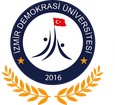 T.C.İZMİR DEMOKRASİ ÜNİVERSİTESİ FEN BİLİMLERİ ENSTİTÜSÜGenomik AberasyonGCB DLBCL(%)ABC DLBCL(%)PMBL(%)BCL2 translokasyonu45018BCL2 amplifikasyonu103416REL amplifikasyonu28519CDKN2A homozigot delesyonu1200SPIB amplifikasyonu3263Trizomi 312609p24 amplifikasyonu0643PRDM1 mutasyonu/delesyonu024NABCL-6 translokasyonu102433